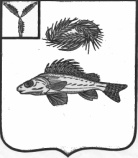 СОВЕТПЕРЕКОПНОВСКОГО МУНИЦИПАЛЬНОГО ОБРАЗОВАНИЯЕРШОВСКОГО МУНИЦИПАЛЬНОГО РАЙОНАСАРАТОВСКОЙ ОБЛАСТИРЕШЕНИЕОт 17.09.2018 года									№ 1-5О возложении полномочийпо совершению нотариальныхдействий по администрацииПерекопновского МОЕршовского муниципального  районаСаратовской областиРуководствуясь статьей 1 абзаца 4 Основ законодательства Российской Федерации о нотариате от 11.02.1993 г. № 455-2 в редакции Федерального закона от 29.12.2006 г. № 258-ФЗ «О внесении изменений в отдельные законодательные акты Российской Федерации в связи с совершенствованием разграничения полномочий», приказом Минюста России от 27.12.2007 г. № 256 и статьей 3.1. пункта 3 Устава Перекопновского муниципального образования Ершовского муниципального района Саратовской области Совет Перекопновского муниципального образования Ершовского муниципального района Саратовской области РЕШИЛ1. Возложить полномочия по совершению нотариальных действий на территории администрации Перекопновского муниципального образования на Главу Перекопновского муниципального образования Ершовского муниципального района Саратовской области Писареву Елену Николаевну.2. Обнародовать настоящее решение и разместить на официальном сайте администрации Ершовского муниципального района Саратовской области в сети Интернет.Глава Перекопновского МОЕршовского муниципального районаСаратовской области							Е. Н. Писарева